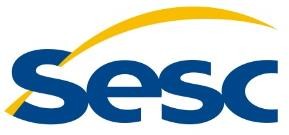 DECLARAÇÃO DE REPRESENTAÇÃO LEGALEu,__________________________________(inserir nome completo do representado), RG nº _________________ e CPF nº _______________, residente/domiciliado na _______________________________________ Estado MA, DECLARO para todos os fins de direitos e obrigações, que a Pessoa Jurídica ______________________________ CNPJ nº ___________________possui poderes para fins de representação legal, podendo o representante aqui citado apresentar propostas/projetos culturais referentes a atividades artísticas, requerer, assinar contratos e outros instrumentos jurídicos, receber valores financeiros referentes a cachês artísticos ou patrocínios, emitir notas fiscais e recibos de quitação, com recolhimento dos tributos previstos na legislação vigente, objetivando a inscrição no Edital de Credenciamento nº 03/2023 do Serviço Social do Comércio – Sesc/MA, permitindo à ____________________________(NOME DA RAZÃO SOCIAL) a total fiscalização, por todos os meios cabíveis, da efetiva realização do serviço acima indicado.São Luís,_____ de _________ de 2023.AssinaturaCiente:Assinatura do Representante Legal